ANEXO N° 1DECLARACIÓN JURADA DE TIPO DE INSTITUCIÓN DE PERSONA JURÍDICA, AUSENCIA DE INHABILIDADES  Y VERACIDAD DE LA INFORMACIÓNDECLARACIÓN JURADA(Persona Jurídica)	               ,       de                 de 2024_______________________________, cédula de identidad N°____________________, en representación de la persona jurídica _________________________________, RUT N°____________, por este acto declara:Que la persona jurídica que representa pertenece al tipo de institución de ____________________________________________ según las definiciones establecidas en la  Tabla 1 del punto 2.1 del documento “Condiciones para ser afiliado a Conecta Logística 2024”.Que la persona jurídica que representa no ha sido condenada  por alguno de los delitos señalados en la Ley N° 20.393, que establece la Responsabilidad Penal de las Personas Jurídicas en los Delitos de Lavado de Activos, Financiamiento del Terrorismo y Delitos de Cohecho.Que la información presentada por este interesado, es verídica y que los documentos que acompañan dicha postulación son copia fiel de los originales.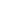 (Nombre y firma del representante y/o apoderado)(Nombre de la persona jurídica)ANEXO N° 2CARTA DE COMPROMISO  _______________________________, cédula de identidad N°____________________                                                                                    , en representación de la persona jurídica _________________________________, RUT N°____________, por este acto se compromete a:Aceptar las condiciones señaladas en el documento “Condiciones para ser afiliado a Conecta Logística 2024”, y sus Anexos, que son parte integrante de esta.Tomar conocimiento y aceptar los Estatutos y Código de Ética y Buenas Prácticas de la Fundación, disponibles en https://www.conectalogistica.cl/conocenos/transparencia/.Pagar íntegramente a Conecta Logística, en un plazo máximo de dos meses contados a partir de la fecha en que se comunique su aceptación como afiliado, el aporte monetario de __________ UF correspondiente a la cuota de admisión y  de (indicar monto de acuerdo a categoría de institución y si es anual o bianual según definición Tabla 1) UF correspondiente a la cuota (indicar si es anual o bianual) del tipo de institución (indicar tipo de institución según definición Tabla 1) a la que pertenece su representada de acuerdo a las definiciones establecidas en la Tabla 1 del punto 2.1 del documento “Condiciones para ser afiliado a Conecta Logística 2024”. 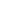 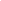 (Nombre y firma del representante y/o apoderado)(Nombre de la persona jurídica)                  ,                        de 2024ANEXO N° 3CARTA DE INTERÉS  _______________________________, cédula de identidad N°____________________                                                                                    , en representación de la persona jurídica _________________________________, RUT N°____________, por este acto señala que el interés en ser Afiliado de Conecta Logística es el siguiente:(describir motivación)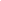 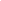 (Nombre y firma del representante y/o apoderado)(Nombre de la persona jurídica)                  ,                        de 2024ANEXO N° 4DECLARACIÓN JURADA DEL TIPO DE INSTITUCIÓN, AUSENCIA DE INHABILIDADES  Y COMPROMISODECLARACIÓN JURADA(Persona Jurídica)	               ,       de                 de 202________________________________, cédula de identidad N°____________________                                                                                    , en representación de la persona jurídica _________________________________, RUT N°____________, por este acto declara:Que la persona jurídica que representa no ha sido condenada  por alguno de los delitos señalados en la Ley N° 20.393, que establece la Responsabilidad Penal de las Personas Jurídicas en los Delitos de Lavado de Activos, Financiamiento del Terrorismo y Delitos de Cohecho.Que acepta las condiciones señaladas en el documento “Condiciones para ser afiliado a Conecta Logística 2024”, y así como de los Estatutos y Código de Ética y Buenas Prácticas de Conecta Logística, disponibles en https://www.conectalogistica.cl/conocenos/transparencia/.Que pagará íntegramente a Conecta Logística, en un plazo máximo de dos meses contados a partir del vencimiento de mi actual período de afiliación, el aporte monetario de (indicar monto de acuerdo a categoría de institución y si es anual o bianual según definición Tabla 1) UF correspondiente a la cuota (indicar si es anual o bianual) del tipo de institución (indicar tipo de institución según definición Tabla 1)  a la que pertenece su representada de acuerdo a las definiciones establecidas en la Tabla 1 del punto 2.1 del documento “Condiciones para ser afiliado a Conecta Logística 2024”. 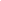 (Nombre y firma del representante y/o apoderado)(Nombre de la persona jurídica)ANEXO N° 5DECLARACIÓN JURADA DEL TIPO DE INSTITUCIÓN PERSONA NATURAL RENOVACIÓN	               ,       de                 de 202________________________________, cédula de identidad N°____________________                                                                                    por este acto declaro:Que la información presentada es verídica y que los documentos que acompañan dicha postulación son copia fiel de los originales.Que acepto las condiciones señaladas en el documento “Condiciones para ser afiliado a Conecta Logística 2024”, y sus Anexos, que son parte integrante de esta.Que me comprometo a pagar íntegramente, en un plazo máximo de dos meses contados a partir del vencimiento de mi actual período de afiliación a Conecta Logística el aporte monetario de 4 UF correspondiente a la cuota anual del tipo de institución persona natural según se establece en la Tabla 1 del punto 2.1 del documento “Condiciones para ser afiliado a Conecta Logística 2024”.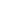 Firma (Nombre y apellido)(RUN)ANEXO N° 6DECLARACIÓN JURADA DEL TIPO DE INSTITUCIÓN PERSONA NATURAL 	               ,       de                 de 2024_______________________________, cédula de identidad N°____________________                                                                                    por este acto declaro:Que la información presentada es verídica y que los documentos que acompañan dicha postulación son copia fiel de los originales.Que acepto las condiciones señaladas en el documento “Condiciones para ser afiliado a Conecta Logística 2024”, y sus Anexos, que son parte integrante de esta.Que me comprometo a pagar íntegramente, en un plazo máximo de dos meses contados a partir de la fecha en que se me comunique la aceptación como afiliado, el aporte monetario de 5 UF correspondiente a cuota de admisión y  4 UF correspondiente a cuota anual del tipo de institución persona natural según se establece en la Tabla 1 del punto 2.1 del documento “Condiciones para ser afiliado a Conecta Logística 2024”.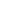 Firma (Nombre y apellido)(RUN)ANEXO N° 7CARTA DE INTERÉS  PERSONA NATURAL_______________________________, cédula de identidad N°____________________, por este acto señalo que mi interés en afiliarme o renovar mi afiliación con Conecta Logística es el siguiente:(describir motivación)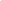 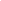 Firma (Nombre y apellido)(RUN)                  ,                        de 2024